       ҠАРАР     	                                                          ПОСТАНОВЛЕНИЕ№59 от 25.02.2020О внесении дополнений и изменений в постановление главы Администрации сельского поселения Кандринский сельсовет муниципального района Туймазинский район РБ №209 от 25.04.2019 “Об утверждении муниципальных программ на 2019-2024 годы «Формирование современной городской среды в сельском поселении Кандринский сельсовет муниципального района Туймазинский район Республики Башкортостан, «Башкирские дворики» в сельском поселении Кандринский сельсовет муниципального района Туймазинский район Республики Башкортостан, Улучшение систем наружного освещения населенных пунктов» в сельском поселении Кандринский сельсовет муниципального района Туймазинский район Республики Башкортостан» (в ред. №343 от 24.09.2019)  В целях содействия решению вопросов местного значения, вовлечения населения в процессы местного самоуправления, создания благоприятных условий проживания граждан, повышения качества реформирования жилищно-коммунального хозяйства, улучшения территорий общего пользования, проведения ремонта общественных территорий в сельском поселении Кандринский сельсовет муниципального района Туймазинский район Республики Башкортостан, руководствуясь Федеральным законом от 06.10.2003 года № 131-ФЗ «Об общих принципах организации местного самоуправления в Российской Федерации», в соответствии с выделенными субсидиями на 2020 год,ПОСТАНОВЛЯЮ:1. Внести следующие изменения и дополнения в Муниципальную программу по комплексному благоустройству дворовой территории «Башкирские дворики» в сельском поселении Кандринский сельсовет муниципального района Туймазинский район Республики Башкортостан на 2019-2024 годы:1.1. в паспорте Программы:а) в разделе «Ресурсное обеспечение Программы» после данных об объемах финансирования мероприятий на 2019г добавить данные об объемах финансирования мероприятий на 2020г следующего содержания:«на 2020 год: 9785,016 тыс.рублей в том числе:- бюджет РБ – 9197,915 тыс. рублей;- бюджет МО –  489,251 тыс. рублей;- софинансирование жителей – 97,850 тыс. рублей»;б) в предложении «2020-2024 гг. – сумма будет определена в зависимости от выделенной субсидии из бюджетов РФ и РБ» год «2020» заменить на «2021».1.2. в Программе:а) в разделе 4 после данных об объемах финансирования мероприятий на 2019г добавить данные об объемах финансирования мероприятий на 2020г следующего содержания: «на 2020 год: 9785,016 тыс.рублей в том числе:- бюджет РБ – 9197,915 тыс. рублей;- бюджет МО –  489,251 тыс. рублей;- софинансирование жителей – 97,850 тыс. рублей»;б) в предложении «2020-2024 гг. – сумма будет определена в зависимости от выделенной субсидии из бюджетов РФ и РБ» год «2020» заменить на «2021».1.3. приложения № 2 и 5 к указанной Программе изложить в новой редакции (прилагается)2. Внести следующие изменения и дополнения муниципальную программу «Улучшение систем наружного освещения населенных пунктов» в сельском поселении Кандринский сельсовет муниципального района Туймазинский район Республики Башкортостан на 2019-2024 годы :2.1. В паспорте Программы:а) после данных об объемах финансирования мероприятий на 2019г добавить данные об объемах финансирования мероприятий на 2020г следующего содержания:«на 2020 год: 1151,470 тыс.рублей в том числе:- бюджет РБ – 495 тыс. рублей;- бюджет МО –  55 тыс. рублей»;б) в предложении «2020-2024 гг. – сумма будет определена в зависимости от выделенной субсидии из бюджетов РФ и РБ» год «2020» заменить на «2021».2.3. приложение № 1 к указанной Программе изложить в новой редакции (прилагается)3.Настоящее постановление подлежит размещению на официальном  сайте Администрации сельского  поселения Кандринский сельсовет в сети «Интернет».4.Контроль за исполнением настоящего постановления оставляю за собойГлава сельского поселенияКандринский       сельсовет       муниципального      района    Туймазинский           районРеспублики  Башкортостан                                       Р.Р.Рафиков	       Приложение № 2к муниципальной программе «Башкирские дворики» в сельском поселении Кандринский сельсовет муниципального района Туймазинский район Республики Башкортостан на 2019-2024 годыФИНАНСОВОЕ ОБЕСПЕЧЕНИЕ  муниципальной программы«Башкирские дворики» в сельском поселении Кандринский сельсовет муниципального района Туймазинский район Республики Башкортостан на 2019-2024 годыПриложение № 5 к муниципальной программе «Башкирские дворики» в    сельском поселении Кандринский сельсовет муниципального района Туймазинский район Республики Башкортостан  на 2019-2024 годы Адресный перечень дворовых территорий многоквартирных домов, нуждающихся в благоустройстве и подлежащих благоустройству в 2019-2024 годыПриложение № 1к муниципальной программе «Улучшение систем  наружного освещения» в сельском поселении Кандринский сельсовет муниципального района Туймазинский район Республики Башкортостан на 2019-2024 годыМероприятия программы «Улучшение систем наружного освещения» в сельском поселении Кандринский сельсовет муниципального района Туймазинский район Республики БашкортостанБашҠортостан Республикаһының Туймазы  районы муниципаль районының  Ҡандра ауыл советыауыл биләмәһе башлығы452765, Ҡандра ауылы,  Ленин урамы, 16Тел. 8(34782) 4-74-52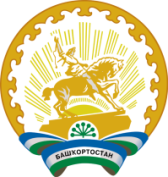 Глава сельского поселения Кандринский сельсоветмуниципального районаТуймазинский районРеспублики Башкортостан452765, село Кандры, ул.Ленина, 16Тел. 8(34782) 4-74-52Направление иисточникфинансированияФинансовые затраты, тыс. рублейФинансовые затраты, тыс. рублейФинансовые затраты, тыс. рублейФинансовые затраты, тыс. рублейФинансовые затраты, тыс. рублейФинансовые затраты, тыс. рублейФинансовые затраты, тыс. рублейНаправление иисточникфинансированияВсегоВ том числе по годам:В том числе по годам:В том числе по годам:В том числе по годам:В том числе по годам:В том числе по годам:Направление иисточникфинансированияВсего20192020202120222023202412345678Всего18888,7739103,7579785,016в том числе:       бюджет   РеспубликиБашкортостан       17755,4468557,5319197,915местный бюджет 944,439455,188489,251софинансирование жителей188,88891,03897,850№ п/пАдресный перечень многоквартирных домов, образующих дворовую территориюКоличество многоквартирных домов, охватывающих дворовую территорию, ед.Площадь ремонта дворовой территории, кв. мОхват жителей, чел.№ п/пАдресный перечень многоквартирных домов, образующих дворовую территориюКоличество многоквартирных домов, охватывающих дворовую территорию, ед.Площадь ремонта дворовой территории, кв. мОхват жителей, чел.2019 год2019 год2019 год2019 год2019 год1с.Кандры, ул.Нефтянников, д.12,14250243262020 год2020 год2020 год2020 год2020 год2с.Кандры, ул. Матросова, д.9,9А,11Б, пер. Матросова, д. 14125794612021 год2021 год2021 год2021 год2021 год3с.Кандры, ул. Матросова, д. 11,11А,13Б, пер. Матросова, д. 34130945122022 год2022 год2022 год2022 год2022 год4с.Кандры, ул.Нефтяников, д.16, ул.С.Юлаева, д.6,8, ул. Мира, д.19,215144643315с.Кандры, ул.Нефтяников, д.18, ул. .Юлаева, д. 112	68732132023 год2023 год2023 год2023 год2023 год6с.Кандры, ул.Ленина, д.9, 11,13, ул. Крупской, д.2486351387ул.Нефтяников, д.20, ул. Матросова, д.13,13А385753422024 год2024 год2024 год2024 год2024 год8с.Кандры, ул. Чапаева, д. 61, 61а27484341№Вид работ, мероприятия2019г.2020г.2021г.2022г.2023г2024г.№Вид работ, мероприятияЕд.Ед.Ед.Ед.Ед.Ед.1Замена (устройство новых линий) опор, в т.ч.- приобретение опор- установка опор2020002Установка энергоэффективных светильников136473Замена провода ПВА (установка новых линий) на СИП (км)2,330,1